			فرم درخواست کد اخلاق زیستی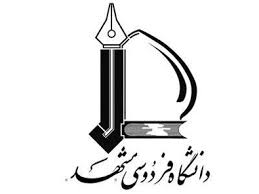 علاوه بر تکمیل فرم فوق  مدارک زیر نیز به پیوست درخواست اتوماسیونی برای معاون پژوهش و فناوری دانشکده ارسال گردد.1- درخواست اتوماسيوني مجري (استاد راهنما).2- فايل پروپوزال تصويب شده در گروه3- تصويب نامه طرح یا صورت جلسه تصویب پروپوزال4-فايل پرسشنامه هاي طرح5- فرم رضايت آگاهانه كه متناسب با عنوان پايان نامه تكميل گردد( نمونه پيوست)عنوان فارسي پروپوزال: عنوان فارسي پروپوزال: عنوان انگلیسی پروپوزال:عنوان انگلیسی پروپوزال:نام و نام خانوادگی دانشجو:کد ملی دانشجو:ایمیل دانشگاهی دانشجو:شماره همراه دانشجو:نام و نام خانوادگی مجری(استاد راهنما):کد ملی مجری(استاد راهنما):ایمیل دانشگاهی مجری(استاد راهنما):شماره همراه مجری(استاد راهنما)